Ambrose F. ShoafJanuary 1, 1860 – November 10, 1947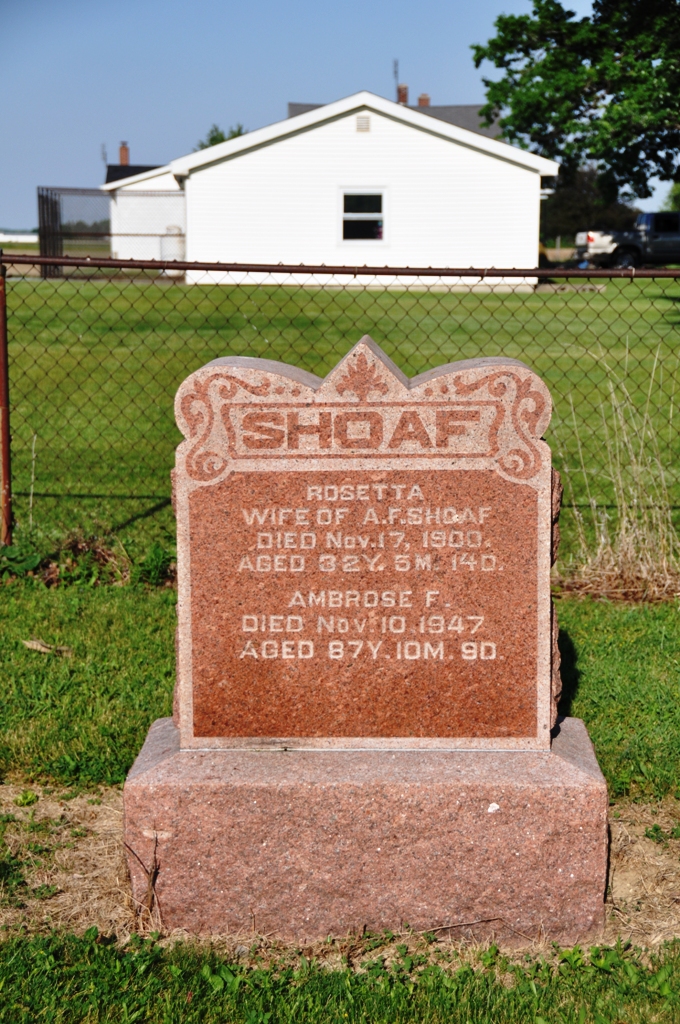 Photo by Deb CurryAmbrose F. Shoaf Dies This Morning Adams County Man Is Taken By Death    Ambrose F. Shoaf, 87, retired farmer, died at 7:15 o'clock this morning at the home of a son, Roy O. Shoaf, four miles southeast of Decatur, where he resided. Deas attributed to complications, followed an illness of four weeks. He was born in Hocking County, O., Jan. 1, 1860, a son of John and Mary Shoaf, but had spent practically his entire lifetime in Adams County. His wife, the former Rosetta Snyder, died Nov. 17, 1900.    Surviving in addition to the son with whom he made his home are two daughters, Mrs. Gilbert Strickler of Decatur and Mrs. Mr. F. Shirk of Fort Wayne; another son, Floyd Shoaf of Willshire, O.; 1? grandchildren and 16 great-grandchildren. Two brothers and one sister preceded him in death.    Funeral services will be held at 2 p.m. Wednesday at the Zwick Funeral Home, with the Rev. Dwight R. McCurdy officiating. Burial will be in the Antioch Cemetery, southwest of Decatur. The body may be viewed at the funeral home after 2 p.m. Tuesday. Contributed by Cassie Dee Zaugg –newspaper clipping with handwritten date of November 10, 1947 
